ДОГОВОР № 	НА ОКАЗАНИЕ ПЛАТНЫХ МЕДИЦИНСКИХ УСЛУГГосударственное бюджетное учреждение здравоохранения "Усть-Лабинская центральная районная больница" министерства здравоохраненияКраснодарского края 352330 г. Усть-Лабинск, ул. Пролетарская 1, именуемое в дальнейшем «Исполнитель» в лице ________________________________________,действующего на основании Устава и лицензии №	от	г., выданную Министерством здравоохранения Краснодарского края, 350000 г. Краснодар, ул. Коммунаров, тел.: 8-861-259-70-72, с одной стороны, и гражданин(ка) или его законный представитель  	именуемый в дальнейшем Заказчик, заключили настоящий Договор о нижеследующем:ПРЕДМЕТ ДОГОВОРАЗаказчик поручает, а исполнитель обязуется оказать следующие платные медицинские услуги: 	____договора.Перечень и стоимость услуг, предоставляемых Заказчику, указаны в прейскуранте Исполнителя, действующим на дату составления настоящегоПри исполнении настоящего договора стороны руководствуются действующим законодательством Российской Федерации и Краснодарского края,регулирующим предоставления гражданам платных медицинских услуг.УСЛОВИЯ И ПОРЯДОК ОКАЗАНИЯ УСЛУГУслуги Заказчику оказываются в соответствии с режимом работы Исполнителя, который доводится до сведения Заказчика при заключении договора.При возникновении необходимости оказания дополнительных услуг, не предусмотренных пунктом 1.1 настоящего договора, они оформляются дополнительным соглашением к настоящему договору и оплачиваются Заказчиком согласно прейскуранту.В случае необходимости привлечения третьих лиц для оказания медицинских услуг Заказчику Исполнитель обязан привлекать третьих лиц, обладающих необходимыми разрешениями на оказание соответствующих медицинских услуг, а также обладающих необходимыми знаниями и квалификацией.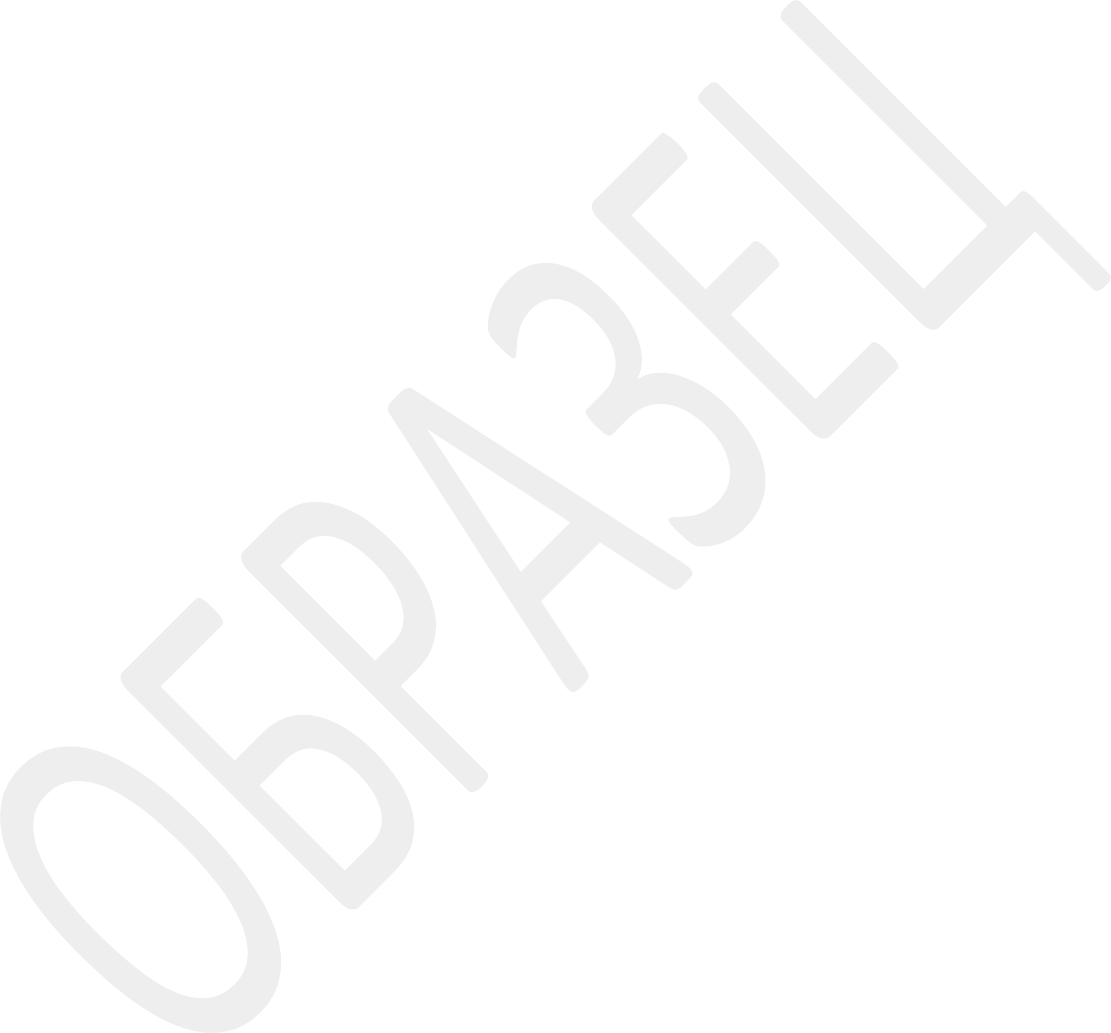 При привлечении третьих лиц для оказания медицинских услуг Заказчику Исполнитель обязан довести до сведения Заказчика всю необходимую информацию о третьем лице, а также информацию о времени и месте оказания Заказчику данных медицинских услуг.ПОРЯДОК РАСЧЕТОВ3.1.Стоимость оказываемых Заказчику услуг согласно прейскуранту составляет	руб. 3.2.Оплата Заказчиком производится наличным платежом в кассу или по безналичному расчету на счет Исполнителя до предоставления медицинскихуслуг (предоплата).3.3. При оплате наличным платежом в кассу Исполнитель обязан выдать Заказчику документы, подтверждающие прием наличных денег (кассовый чек или второй экземпляр квитанции, являющейся бланком строгой отчетности).ПРАВА И ОБЯЗАННОСТИ СТОРОНИсполнитель обязан:Своевременно и качественно оказать Заказчику Медицинские услуги в установленный договором срок;Представить Заказчику доступную для его понимания достоверную информацию о предоставляемых услугах до подписания договора;При оказании медицинских услуг использовать методы профилактики, диагностики, лечения, медицинские технологии, лекарственные средства, иммунобиологические препараты и дезинфекционные средства, разрешенные к применению в установленном законом порядке;Обеспечить Заказчика в установленном порядке информацией, включающей в себя сведения о разрешении (лицензии) на медицинскую деятельность, о месте оказания услуг, режиме работы, перечне платных медицинских услуг, их стоимость, условиях предоставления и получения этих услуг, а также сведения о квалификации и сертификации специалистов;Обеспечить выполнение принятых на себя обязательств по оказанию медицинских услуг силами собственных специалистов или сотрудников медицинских учреждений, имеющих с Исполнителем договорные отношения;Вести установленную законодательством медицинскую документацию, а также учет видов, объемов и стоимости оказываемых Заказчику услуг;Обеспечить Заказчику непосредственное ознакомление с медицинской документацией, отражающей состояние его здоровья, и выдать по посменному требованию Заказчика или его представителя копии медицинских документов, отражающих состояние здоровья Заказчика;Хранить в тайне информацию, содержащуюся в медицинской документации Заказчика, и предоставлять ее без согласия Заказчика в установленных законом случаях, а также лицам, указанным Заказчиком в пункте 5.8 настоящего договора.Исполнитель имеет право:Требовать от Заказчика предоставление всей информации, необходимой для качественного и полного оказания ему медицинских услуг;Привлекать для оказания Заказчику медицинских услуг третьих лиц;В случае возникновения потенциальной угрозы жизни и здоровью Заказчика, а также в иных неотложных ситуациях, действуя в условиях крайней необходимости, самостоятельно определить объем исследования, манипуляции оперативных вмешательств, необходимых для установления диагноза, обследования и оказания медицинской помощи, в том числе и не предусмотренной договором;В случае невозможности оказания услуги отказаться от исполнения обязательств по договору при условии возврата Заказчику стоимости оплаченной услуги;Требовать от заказчика полной оплаты услуг;Применять факсимильную подпись заведующего отделением платных услуг ГБУЗ «Усть-Лабинская ЦРБ» МЗ КК в настоящем договоре и в отношении иных документов касающихся исполнения настоящего договора.Заказчик обязан:Своевременно оплатить стоимость услуги;Сообщить Исполнителю сведения, необходимые для качественного исполнения услуг (реакция на медикаменты, перенесенные заболевания и пр.);Соблюдать в полном объеме правила и условия получения медицинской услуги, установленные Заказчиком, неукоснительно соблюдать рекомендации врачей;Своевременно информировать Исполнителя о любых обстоятельствах, препятствующих исполнению Заказчиком условий договора, а также о необходимости изменения назначенного Заказчику времени получения медицинской услуги.Соблюдать правила внутреннего распорядка лечебного учреждения. Бережно относиться к имуществу Исполнителя. В случае причинения ущерба вследствие утраты или порчи имущества пациент обязуется возместить действительный нанесенный ущерб в полном объеме.Заказчик имеет право:Получать от Исполнителя полную, доступную для понимания, своевременную информацию о получаемой медицинской услуге;Отказаться от получения услуги на любом этапе и получить оплаченную сумму с возмещением Исполнителю фактически понесённых затрат.ОМС.ИНФОРМАЦИЯ О ПРЕДОСТАВЛЯЕМОЙ УСЛУГЕЗаказчик уведомлен о том, что данный вид медицинской услуги не входит (входит) в программу ОМС и не финансируется (финансируется) из средствЯ		 (ФИО пациента)информирован(а) об альтернативной возможности получения медицинской помощи за счет государственных средств, а также о правилах оказания данныхвидов помощи в рамках Программы государственных гарантий оказания гражданам Российской Федерации бесплатной медицинской помощи в ГБУЗ "Усть- Лабинская ЦРБ" МЗ КК.Я отказываюсь от предоставления медицинской помощи за счет государственных средств и подтверждаю свое желание на получение платных медицинских услуг в отделении платных услуг ГБУЗ "Усть-Лабинская ЦРБ" с момента начала предоставления медицинской услуги до момента ее окончания.Подпись 	Перед оказанием медицинской услуги врач обследует Заказчика и устанавливает отсутствие противопоказаний.Началом предоставления медицинской услуги считается:При стационарном лечении - день госпитализации;При амбулаторном лечении – первичный осмотр и обследование.Продолжительность услуги:	дней (часов).Лечение производит врач (врачи): 	Заказчик дает согласие на сообщение в стол информации Исполнителя о пребывании в стационаре (отказывается от сообщения информации).Заказчик дает разрешение на предоставление информации о состоянии своего здоровья, результатах обследования и лечения следующим лицам:(ФИО полностью)Заказчик дает согласие на получение информации о своем здоровье лично (отказывается от получения информации). При отказе – эти сведения сообщить: 	(ФИО полностью)Заказчик на основании ст.160 Гражданского кодекса РФ, дает согласие на использование Исполнителем факсимильной подписи в настоящем договоре и в отношении иных документов касающихся исполнения настоящего договора.Заказчику по его требованию выдается листок нетрудоспособности в случаях, предусмотренных действующими нормативными актами.Заказчик информирован:О возможных (но не обязательных) осложнениях медицинской услуги, которые могут причинить вред здоровью: 	                                                      В случае возникновения осложнений Исполнитель предпринимает действия, направленные на устранение их последствий без дополнительной оплаты.О несовершенстве медицинской науки и практики и невозможности в связи с этим гарантировать ожидаемые результаты лечения.В случае оказания услуги, связанной с медицинским вмешательством, Исполнитель обязан до начала оказания услуги получить информированное добровольное согласие Заказчика.ОТВЕТСТВЕННОСТЬ СТОРОНВ случае неисполнения или ненадлежащего исполнения Исполнителем условий договора Заказчик вправе по своему выбору потребовать:Назначение нового срока оказания услуги;Уменьшения стоимости предоставленной услуги;Исполнение услуги другим специалистом;Расторжение договора и возмещения убытков, в том числе понесённых им расходов по устранению недостатков оказанной услуги, если это необходимо, в других медицинских учреждениях.Исполнитель освобождается от ответственности за неисполнение или ненадлежащее исполнение платной медицинской услуги если докажет, что неисполнение или ненадлежащее исполнение произошло вследствие непреодолимой силы, а также по иным основаниям, предусмотренным законом.СРОК ДЕЙСТВИЯ ДОГОВОРА, ПОРЯДОК ЕГО РАСТОРЖЕНИЯДоговор вступает в силу с момента его подписания и действует до исполнения обязательств сторонами.Условия договора могут быть изменены по соглашению сторон путем оформления в письменной форме дополнений, являющихся неотъемлемой частью договора.Договор может быть расторгнуть по соглашению сторон, а также по другим основаниям, предусмотренным действующим законодательством Российской Федерации.ПРОЧИЕ УСЛОВИЯСпоры и разногласия, возникающие в процессе исполнения данного договора, разрешаются путем переговоров, а в случае недостижения согласия – в судебном порядке.Настоящий договор составлен в двух экземплярах, имеющих одинаковую юридическую силу, по одному для каждой стороны.РЕКВИЗИТЫ И ПОДПИСИ СТОРОНг. Усть-Лабинск«     »	2022_ г."Потребитель (заказчик)"Исполнитель:ГБУЗ "Усть-Лабинская ЦРБ" МЗ КК352333, г.Усть-Лабинск, ул.Пролетарская 1, тел. факс8(86135) 4-06-09ИНН/КПП 2356005608/235601001 ОГРН 1022304970599ОКПО 01912708Банковские реквизиты:Минфин КК (ГБУЗ «Усть-Лабинская ЦРБ» М3 КК л/с 828.52.782.0)БИК ТОФК 010349101Южное ГУ Банка России// УФК по Краснодарскому краю г.КраснодарКазначейский счет 03224643030000001800Единый казначейский счет 40102810945370000010(подпись) (расшифровка подписи)Заведующий ОПУ ГБУЗ "Усть-Лабинская ЦРБ" МЗ КК 	Крахмаль Е.Н